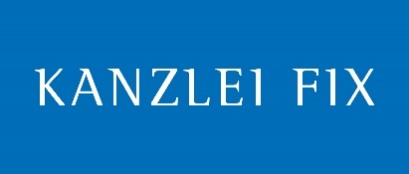 Erklärung der beschäftigten Person: Ich versichere, dass die vorstehenden Angaben der Wahrheit entsprechen. Ich verpflichte mich, meinem Arbeitgeber alle Änderungen, insbesondere in Bezug auf weitere Beschäftigungen (in Bezug auf Art, Dauer und Entgelt) unverzüglich mitzuteilen. Dieser Personalfragebogen dient zur Vorerfassung von Personaldaten für das DATEV-Lohnabrechnungsprogramm. Zur Wahrung der Aufbewahrungsfrist wird der ausgefüllte Personalfragebogen von dem Arbeitgeber / der lohnabrechnenden Stelle gespeichert. Dieser Personalfragebogen dient zur Vorerfassung von Personaldaten für das DATEV-Lohnabrechnungsprogramm. Zur Wahrung der Aufbewahrungsfrist wird der ausgefüllte Personalfragebogen von dem Arbeitgeber / der lohnabrechnenden Stelle gespeichert. Dieser Personalfragebogen dient zur Vorerfassung von Personaldaten für das DATEV-Lohnabrechnungsprogramm. Zur Wahrung der Aufbewahrungsfrist wird der ausgefüllte Personalfragebogen von dem Arbeitgeber / der lohnabrechnenden Stelle gespeichert. Dieser Personalfragebogen dient zur Vorerfassung von Personaldaten für das DATEV-Lohnabrechnungsprogramm. Zur Wahrung der Aufbewahrungsfrist wird der ausgefüllte Personalfragebogen von dem Arbeitgeber / der lohnabrechnenden Stelle gespeichert. Dieser Personalfragebogen dient zur Vorerfassung von Personaldaten für das DATEV-Lohnabrechnungsprogramm. Zur Wahrung der Aufbewahrungsfrist wird der ausgefüllte Personalfragebogen von dem Arbeitgeber / der lohnabrechnenden Stelle gespeichert. Dieser Personalfragebogen dient zur Vorerfassung von Personaldaten für das DATEV-Lohnabrechnungsprogramm. Zur Wahrung der Aufbewahrungsfrist wird der ausgefüllte Personalfragebogen von dem Arbeitgeber / der lohnabrechnenden Stelle gespeichert. Dieser Personalfragebogen dient zur Vorerfassung von Personaldaten für das DATEV-Lohnabrechnungsprogramm. Zur Wahrung der Aufbewahrungsfrist wird der ausgefüllte Personalfragebogen von dem Arbeitgeber / der lohnabrechnenden Stelle gespeichert. Dieser Personalfragebogen dient zur Vorerfassung von Personaldaten für das DATEV-Lohnabrechnungsprogramm. Zur Wahrung der Aufbewahrungsfrist wird der ausgefüllte Personalfragebogen von dem Arbeitgeber / der lohnabrechnenden Stelle gespeichert. Dieser Personalfragebogen dient zur Vorerfassung von Personaldaten für das DATEV-Lohnabrechnungsprogramm. Zur Wahrung der Aufbewahrungsfrist wird der ausgefüllte Personalfragebogen von dem Arbeitgeber / der lohnabrechnenden Stelle gespeichert. Persönliche AngabenPersönliche AngabenPersönliche AngabenPersönliche AngabenPersönliche AngabenPersönliche AngabenPersönliche AngabenPersönliche AngabenPersönliche AngabenFamilienname 
ggf. GeburtsnameFamilienname 
ggf. GeburtsnameFamilienname 
ggf. GeburtsnameFamilienname 
ggf. GeburtsnameVornameVornameVornameVornameVornameStraße und Hausnummer 
inkl. AnschriftenzusatzStraße und Hausnummer 
inkl. AnschriftenzusatzStraße und Hausnummer 
inkl. AnschriftenzusatzStraße und Hausnummer 
inkl. AnschriftenzusatzPLZ, OrtPLZ, OrtPLZ, OrtPLZ, OrtPLZ, OrtGeburtsdatumGeburtsdatumGeburtsdatumGeburtsdatumGeschlechtGeschlechtGeschlecht männlich weiblich unbestimmt diversVersicherungsnummer 
gem. Sozialvers.AusweisVersicherungsnummer 
gem. Sozialvers.AusweisVersicherungsnummer 
gem. Sozialvers.AusweisVersicherungsnummer 
gem. Sozialvers.AusweisGeburtsort, -land – nur bei
 fehlender Versicherungs-Nr.Geburtsort, -land – nur bei
 fehlender Versicherungs-Nr.Geburtsort, -land – nur bei
 fehlender Versicherungs-Nr.Geburtsort, -land – nur bei
 fehlender Versicherungs-Nr.Schwerbehindert Schwerbehindert Schwerbehindert  ja	            nein ja	            neinStaatsangehörigkeit Staatsangehörigkeit Staatsangehörigkeit Staatsangehörigkeit ArbeitnehmernummerSozialkasse – BauArbeitnehmernummerSozialkasse – BauArbeitnehmernummerSozialkasse – BauArbeitnehmernummerSozialkasse – BauArbeitnehmernummerSozialkasse – BauIBANIBANIBANIBANBICBICBICBICBICBeschäftigungBeschäftigungBeschäftigungBeschäftigungBeschäftigungBeschäftigungBeschäftigungBeschäftigungBeschäftigungEintrittsdatumEintrittsdatumErsteintritts-datumErsteintritts-datumBeschäftigungsbetriebBeschäftigungsbetriebBeschäftigungsbetriebBeschäftigungsbetriebBeschäftigungsbetriebBerufsbezeichnungBerufsbezeichnungBerufsbezeichnungBerufsbezeichnungAusgeübte TätigkeitAusgeübte TätigkeitAusgeübte TätigkeitAusgeübte TätigkeitAusgeübte Tätigkeit Hauptbeschäftigung Nebenbeschäftigung Hauptbeschäftigung Nebenbeschäftigung Hauptbeschäftigung Nebenbeschäftigung Hauptbeschäftigung NebenbeschäftigungProbezeit:                      ja             neinDauer der Probezeit:____________________________Probezeit:                      ja             neinDauer der Probezeit:____________________________Probezeit:                      ja             neinDauer der Probezeit:____________________________Probezeit:                      ja             neinDauer der Probezeit:____________________________Probezeit:                      ja             neinDauer der Probezeit:____________________________Üben Sie weitere Beschäftigungen aus?                                      ja          neinHandelt es sich hierbei um eine geringfügige Beschäftigung?        ja           neinÜben Sie weitere Beschäftigungen aus?                                      ja          neinHandelt es sich hierbei um eine geringfügige Beschäftigung?        ja           neinÜben Sie weitere Beschäftigungen aus?                                      ja          neinHandelt es sich hierbei um eine geringfügige Beschäftigung?        ja           neinÜben Sie weitere Beschäftigungen aus?                                      ja          neinHandelt es sich hierbei um eine geringfügige Beschäftigung?        ja           neinÜben Sie weitere Beschäftigungen aus?                                      ja          neinHandelt es sich hierbei um eine geringfügige Beschäftigung?        ja           neinÜben Sie weitere Beschäftigungen aus?                                      ja          neinHandelt es sich hierbei um eine geringfügige Beschäftigung?        ja           neinÜben Sie weitere Beschäftigungen aus?                                      ja          neinHandelt es sich hierbei um eine geringfügige Beschäftigung?        ja           neinÜben Sie weitere Beschäftigungen aus?                                      ja          neinHandelt es sich hierbei um eine geringfügige Beschäftigung?        ja           neinÜben Sie weitere Beschäftigungen aus?                                      ja          neinHandelt es sich hierbei um eine geringfügige Beschäftigung?        ja           neinHöchster Schulabschluss ohne Schulabschluss Haupt-/Volksschulabschluss Mittlere Reife/gleichwertiger
     Abschluss Abitur/Fachabitur ohne Schulabschluss Haupt-/Volksschulabschluss Mittlere Reife/gleichwertiger
     Abschluss Abitur/Fachabitur ohne Schulabschluss Haupt-/Volksschulabschluss Mittlere Reife/gleichwertiger
     Abschluss Abitur/FachabiturHöchste Berufs-ausbildung ohne beruflichen Ausbildungsabschluss Anerkannte Berufsausbildung Meister/Techniker/gleichwertiger
     Fachschulabschluss Bachelor Diplom/Magister/Master/Staatsexamen Promotion ohne beruflichen Ausbildungsabschluss Anerkannte Berufsausbildung Meister/Techniker/gleichwertiger
     Fachschulabschluss Bachelor Diplom/Magister/Master/Staatsexamen Promotion ohne beruflichen Ausbildungsabschluss Anerkannte Berufsausbildung Meister/Techniker/gleichwertiger
     Fachschulabschluss Bachelor Diplom/Magister/Master/Staatsexamen Promotion ohne beruflichen Ausbildungsabschluss Anerkannte Berufsausbildung Meister/Techniker/gleichwertiger
     Fachschulabschluss Bachelor Diplom/Magister/Master/Staatsexamen PromotionBeginn der Ausbildung:Beginn der Ausbildung:Beginn der Ausbildung:Voraussichtliches Ende der Ausbildung:Voraussichtliches Ende der Ausbildung:Voraussichtliches Ende der Ausbildung:Im Baugewerbe beschäftigt seit Im Baugewerbe beschäftigt seit Im Baugewerbe beschäftigt seit Wöchentliche Arbeitszeit:                Vollzeit   Teilz.Wöchentliche Arbeitszeit:                Vollzeit   Teilz.Wöchentliche Arbeitszeit:                Vollzeit   Teilz.Ggf.Verteilung d. wöchentl. Arbeitszeit (Std.)Mo     Di      Mi     Do     Fr     Sa     SoGgf.Verteilung d. wöchentl. Arbeitszeit (Std.)Mo     Di      Mi     Do     Fr     Sa     SoGgf.Verteilung d. wöchentl. Arbeitszeit (Std.)Mo     Di      Mi     Do     Fr     Sa     SoUrlaubsanspruch (Kalenderjahr)Urlaubsanspruch (Kalenderjahr)Urlaubsanspruch (Kalenderjahr)KostenstelleKostenstelleKostenstelleAbt.-NummerAbt.-NummerAbt.-NummerPersonengruppePersonengruppePersonengruppeVertragsform: Vertragsform: Vertragsform:  1- Unbefristet in Vollzeit  2- Unbefristet in Teilzeit  1- Unbefristet in Vollzeit  2- Unbefristet in Teilzeit  1- Unbefristet in Vollzeit  2- Unbefristet in Teilzeit  3- Befristet in Vollzeit 4– Befristet in Teilzeit 3- Befristet in Vollzeit 4– Befristet in Teilzeit 3- Befristet in Vollzeit 4– Befristet in TeilzeitBefristungBefristungBefristungBefristungBefristungBefristungBefristungBefristungBefristungBefristungBefristungBefristungBefristungBefristungBefristungBefristungBefristungBefristung Das Arbeitsverhältnis ist befristet  /  zweckbefristet / nicht befristet  Das Arbeitsverhältnis ist befristet  /  zweckbefristet / nicht befristet  Das Arbeitsverhältnis ist befristet  /  zweckbefristet / nicht befristet  Das Arbeitsverhältnis ist befristet  /  zweckbefristet / nicht befristet  Das Arbeitsverhältnis ist befristet  /  zweckbefristet / nicht befristet  Das Arbeitsverhältnis ist befristet  /  zweckbefristet / nicht befristet  Das Arbeitsverhältnis ist befristet  /  zweckbefristet / nicht befristet  Das Arbeitsverhältnis ist befristet  /  zweckbefristet / nicht befristet  Das Arbeitsverhältnis ist befristet  /  zweckbefristet / nicht befristet  Das Arbeitsverhältnis ist befristet  /  zweckbefristet / nicht befristet Befristung Arbeitsvertrag zum: Befristung Arbeitsvertrag zum: Befristung Arbeitsvertrag zum: Befristung Arbeitsvertrag zum: Befristung Arbeitsvertrag zum: Befristung Arbeitsvertrag zum: Befristung Arbeitsvertrag zum: Befristung Arbeitsvertrag zum:  Schriftlicher Abschluss des befristeten Arbeitsvertrages  Schriftlicher Abschluss des befristeten Arbeitsvertrages  Schriftlicher Abschluss des befristeten Arbeitsvertrages  Schriftlicher Abschluss des befristeten Arbeitsvertrages  Schriftlicher Abschluss des befristeten Arbeitsvertrages  Schriftlicher Abschluss des befristeten Arbeitsvertrages  Schriftlicher Abschluss des befristeten Arbeitsvertrages  Schriftlicher Abschluss des befristeten Arbeitsvertrages  Schriftlicher Abschluss des befristeten Arbeitsvertrages  Schriftlicher Abschluss des befristeten Arbeitsvertrages Abschluss Arbeitsvertrag am:Abschluss Arbeitsvertrag am:Abschluss Arbeitsvertrag am:Abschluss Arbeitsvertrag am:Abschluss Arbeitsvertrag am:Abschluss Arbeitsvertrag am:Abschluss Arbeitsvertrag am:Abschluss Arbeitsvertrag am: befristete Beschäftigung ist für mindestens 2 Monate vorgesehen, mit Aussicht auf Weiterbeschäftigung  befristete Beschäftigung ist für mindestens 2 Monate vorgesehen, mit Aussicht auf Weiterbeschäftigung  befristete Beschäftigung ist für mindestens 2 Monate vorgesehen, mit Aussicht auf Weiterbeschäftigung  befristete Beschäftigung ist für mindestens 2 Monate vorgesehen, mit Aussicht auf Weiterbeschäftigung  befristete Beschäftigung ist für mindestens 2 Monate vorgesehen, mit Aussicht auf Weiterbeschäftigung  befristete Beschäftigung ist für mindestens 2 Monate vorgesehen, mit Aussicht auf Weiterbeschäftigung  befristete Beschäftigung ist für mindestens 2 Monate vorgesehen, mit Aussicht auf Weiterbeschäftigung  befristete Beschäftigung ist für mindestens 2 Monate vorgesehen, mit Aussicht auf Weiterbeschäftigung  befristete Beschäftigung ist für mindestens 2 Monate vorgesehen, mit Aussicht auf Weiterbeschäftigung  befristete Beschäftigung ist für mindestens 2 Monate vorgesehen, mit Aussicht auf Weiterbeschäftigung  befristete Beschäftigung ist für mindestens 2 Monate vorgesehen, mit Aussicht auf Weiterbeschäftigung  befristete Beschäftigung ist für mindestens 2 Monate vorgesehen, mit Aussicht auf Weiterbeschäftigung  befristete Beschäftigung ist für mindestens 2 Monate vorgesehen, mit Aussicht auf Weiterbeschäftigung  befristete Beschäftigung ist für mindestens 2 Monate vorgesehen, mit Aussicht auf Weiterbeschäftigung  befristete Beschäftigung ist für mindestens 2 Monate vorgesehen, mit Aussicht auf Weiterbeschäftigung  befristete Beschäftigung ist für mindestens 2 Monate vorgesehen, mit Aussicht auf Weiterbeschäftigung  befristete Beschäftigung ist für mindestens 2 Monate vorgesehen, mit Aussicht auf Weiterbeschäftigung  befristete Beschäftigung ist für mindestens 2 Monate vorgesehen, mit Aussicht auf Weiterbeschäftigung Steuer Steuer Steuer Steuer Steuer Steuer Steuer Steuer Steuer Steuer Steuer Steuer Steuer Steuer Steuer Steuer Steuer Steuer Identifikationsnr.Identifikationsnr.Identifikationsnr.Identifikationsnr.Identifikationsnr.Identifikationsnr.Steuerklasse/FaktorSteuerklasse/FaktorSteuerklasse/FaktorSteuerklasse/FaktorSteuerklasse/FaktorKinderfreibeträgeKinderfreibeträgeKinderfreibeträgeKinderfreibeträgeKonfessionKonfessionKonfessionSozialversicherung Sozialversicherung Sozialversicherung Sozialversicherung Sozialversicherung Sozialversicherung Sozialversicherung Sozialversicherung Sozialversicherung Sozialversicherung Sozialversicherung Sozialversicherung Sozialversicherung Sozialversicherung Sozialversicherung Sozialversicherung Sozialversicherung Sozialversicherung Gesetzl. Krankenkasse (bei PKV: letzte ges. Krankenkasse)Gesetzl. Krankenkasse (bei PKV: letzte ges. Krankenkasse)Gesetzl. Krankenkasse (bei PKV: letzte ges. Krankenkasse)Gesetzl. Krankenkasse (bei PKV: letzte ges. Krankenkasse)Gesetzl. Krankenkasse (bei PKV: letzte ges. Krankenkasse)Gesetzl. Krankenkasse (bei PKV: letzte ges. Krankenkasse)Gesetzl. Krankenkasse (bei PKV: letzte ges. Krankenkasse)Gesetzl. Krankenkasse (bei PKV: letzte ges. Krankenkasse)Gesetzl. Krankenkasse (bei PKV: letzte ges. Krankenkasse)KVKVRVRVRVRVRVRVRVAVAVAVAVAVAVAVPVPVUV-GefahrentarifUV-GefahrentarifUV-GefahrentarifUV-GefahrentarifUV-GefahrentarifUV-GefahrentarifUV-GefahrentarifUV-GefahrentarifUV-GefahrentarifDEÜV-StatusDEÜV-StatusDEÜV-StatusDEÜV-StatusDEÜV-StatusDEÜV-StatusDEÜV-StatusDEÜV-StatusDEÜV-StatusKinder, für die eine Elterneigenschaft nachgewiesen werden kann:Kinder, für die eine Elterneigenschaft nachgewiesen werden kann:Kinder, für die eine Elterneigenschaft nachgewiesen werden kann:Kinder, für die eine Elterneigenschaft nachgewiesen werden kann:Kinder, für die eine Elterneigenschaft nachgewiesen werden kann:Kinder, für die eine Elterneigenschaft nachgewiesen werden kann:Kinder, für die eine Elterneigenschaft nachgewiesen werden kann:Kinder, für die eine Elterneigenschaft nachgewiesen werden kann:Kinder, für die eine Elterneigenschaft nachgewiesen werden kann:Kinder, für die eine Elterneigenschaft nachgewiesen werden kann:Kinder, für die eine Elterneigenschaft nachgewiesen werden kann:Kinder, für die eine Elterneigenschaft nachgewiesen werden kann:Kinder, für die eine Elterneigenschaft nachgewiesen werden kann:Kinder, für die eine Elterneigenschaft nachgewiesen werden kann:Kinder, für die eine Elterneigenschaft nachgewiesen werden kann:Kinder, für die eine Elterneigenschaft nachgewiesen werden kann:Kinder, für die eine Elterneigenschaft nachgewiesen werden kann:Kinder, für die eine Elterneigenschaft nachgewiesen werden kann:NameNameNameVornameVornameVornameVornameVornameVornameVornameVornameVornameVornameGeburtsdatum (TT.MM.JJJJ)Geburtsdatum (TT.MM.JJJJ)Geburtsdatum (TT.MM.JJJJ)Geburtsdatum (TT.MM.JJJJ)Geburtsdatum (TT.MM.JJJJ)NameNameNameVornameVornameVornameVornameVornameVornameVornameVornameVornameVornameGeburtsdatum (TT.MM.JJJJ)Geburtsdatum (TT.MM.JJJJ)Geburtsdatum (TT.MM.JJJJ)Geburtsdatum (TT.MM.JJJJ)Geburtsdatum (TT.MM.JJJJ)NameNameNameVornameVornameVornameVornameVornameVornameVornameVornameVornameVornameGeburtsdatum (TT.MM.JJJJ)Geburtsdatum (TT.MM.JJJJ)Geburtsdatum (TT.MM.JJJJ)Geburtsdatum (TT.MM.JJJJ)Geburtsdatum (TT.MM.JJJJ)NameNameNameVornameVornameVornameVornameVornameVornameVornameVornameVornameVornameGeburtsdatum (TT.MM.JJJJ)Geburtsdatum (TT.MM.JJJJ)Geburtsdatum (TT.MM.JJJJ)Geburtsdatum (TT.MM.JJJJ)Geburtsdatum (TT.MM.JJJJ)NameNameNameVornameVornameVornameVornameVornameVornameVornameVornameVornameVornameGeburtsdatum (TT.MM.JJJJ)Geburtsdatum (TT.MM.JJJJ)Geburtsdatum (TT.MM.JJJJ)Geburtsdatum (TT.MM.JJJJ)Geburtsdatum (TT.MM.JJJJ)EntlohnungEntlohnungEntlohnungEntlohnungEntlohnungEntlohnungEntlohnungEntlohnungEntlohnungEntlohnungEntlohnungEntlohnungEntlohnungEntlohnungEntlohnungEntlohnungEntlohnungEntlohnungBezeichnungBezeichnungBezeichnungBezeichnungBetragBetragBetragGültig abGültig abGültig abGültig abGültig abStundenlohnStundenlohnStundenlohnStundenlohnStundenlohnGültig abBezeichnungBezeichnungBezeichnungBezeichnungBetragBetragBetragGültig abGültig abGültig abGültig abGültig abStundenlohn Stundenlohn Stundenlohn Stundenlohn Stundenlohn Gültig abVWL - nur notwendig wenn Vertrag vorliegtVWL - nur notwendig wenn Vertrag vorliegtVWL - nur notwendig wenn Vertrag vorliegtVWL - nur notwendig wenn Vertrag vorliegtVWL - nur notwendig wenn Vertrag vorliegtVWL - nur notwendig wenn Vertrag vorliegtVWL - nur notwendig wenn Vertrag vorliegtVWL - nur notwendig wenn Vertrag vorliegtVWL - nur notwendig wenn Vertrag vorliegtVWL - nur notwendig wenn Vertrag vorliegtVWL - nur notwendig wenn Vertrag vorliegtVWL - nur notwendig wenn Vertrag vorliegtVWL - nur notwendig wenn Vertrag vorliegtVWL - nur notwendig wenn Vertrag vorliegtVWL - nur notwendig wenn Vertrag vorliegtVWL - nur notwendig wenn Vertrag vorliegtVWL - nur notwendig wenn Vertrag vorliegtVWL - nur notwendig wenn Vertrag vorliegtEmpfang VWL durchEmpfang VWL durchEmpfang VWL durchEmpfang VWL durchEmpfang VWL durchEmpfang VWL durchEmpfang VWL durchEmpfang VWL durchBetragBetragBetragBetragBetragBetragBetragBetragAG-Anteil(Höhe mtl.)AG-Anteil(Höhe mtl.)Empfang VWL durchEmpfang VWL durchEmpfang VWL durchEmpfang VWL durchEmpfang VWL durchEmpfang VWL durchEmpfang VWL durchEmpfang VWL durchSeit wannSeit wannSeit wannSeit wannSeit wannSeit wannSeit wannSeit wannVertragsnr.Vertragsnr.IBANIBANIBANIBANIBANIBANIBANIBANBICBICBICBICBICBICBICBICBICBICAngaben zu steuerpflichtigen Vorbeschäftigungszeiten im laufenden KalenderjahrAngaben zu steuerpflichtigen Vorbeschäftigungszeiten im laufenden KalenderjahrAngaben zu steuerpflichtigen Vorbeschäftigungszeiten im laufenden KalenderjahrAngaben zu steuerpflichtigen Vorbeschäftigungszeiten im laufenden KalenderjahrAngaben zu steuerpflichtigen Vorbeschäftigungszeiten im laufenden KalenderjahrAngaben zu steuerpflichtigen Vorbeschäftigungszeiten im laufenden KalenderjahrAngaben zu steuerpflichtigen Vorbeschäftigungszeiten im laufenden KalenderjahrAngaben zu steuerpflichtigen Vorbeschäftigungszeiten im laufenden KalenderjahrAngaben zu steuerpflichtigen Vorbeschäftigungszeiten im laufenden KalenderjahrAngaben zu steuerpflichtigen Vorbeschäftigungszeiten im laufenden KalenderjahrAngaben zu steuerpflichtigen Vorbeschäftigungszeiten im laufenden KalenderjahrAngaben zu steuerpflichtigen Vorbeschäftigungszeiten im laufenden KalenderjahrAngaben zu steuerpflichtigen Vorbeschäftigungszeiten im laufenden KalenderjahrAngaben zu steuerpflichtigen Vorbeschäftigungszeiten im laufenden KalenderjahrAngaben zu steuerpflichtigen Vorbeschäftigungszeiten im laufenden KalenderjahrAngaben zu steuerpflichtigen Vorbeschäftigungszeiten im laufenden KalenderjahrAngaben zu steuerpflichtigen Vorbeschäftigungszeiten im laufenden KalenderjahrAngaben zu steuerpflichtigen Vorbeschäftigungszeiten im laufenden KalenderjahrZeitraum vonZeitraum bisZeitraum bisZeitraum bisArt der BeschäftigungArt der BeschäftigungArt der BeschäftigungArt der BeschäftigungArt der BeschäftigungArt der BeschäftigungArt der BeschäftigungArt der BeschäftigungArt der BeschäftigungAnzahl der BeschäftigungstageAnzahl der BeschäftigungstageAnzahl der BeschäftigungstageAnzahl der BeschäftigungstageAnzahl der BeschäftigungstageDatumUnterschrift beschäftigte PersonDatumBei Minderjährigen Unterschrift des gesetzlichen VertretersDatumUnterschrift Arbeitgeber